The United Kennel Club 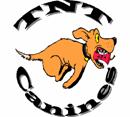 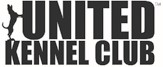 andTrained N’ Talented Canines of York County Pennsylvania are hosting aUKC Licensed Event of Nosework Pre-Trial Testing 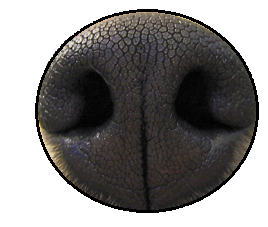 onSaturday September 5, 2015LocationDandy Dog Training Center 72 Lonesome Road Newville PA 17241Event Hours8:00 am to 6:00 pm (or when match is completed with 1 hour lunch break) Pre-Trial Testing begins at 8:00 am (check in at 7:45 am)Handler Discrimination will begin at 2:00 pmCapacity Pre-Trial Testing is limited to 60 participantsHandler Discrimination is limited to 40 participantsPre-Entries Close Wednesday August 26, 2015 or when limit is reachedNo day of show entries will be acceptedEntry FeesFirst 2 scents registered are $15 per element per dogAfter which, scents 3-5 are $10 per element per dog (Total cost of 5 scents is $60)Novice Handler Discrimination is $20 per dogMail entries and fees to match secretaryChecks payable to “TNT Canines” Chris Pinney 4 Silkwood Lane Carlisle PA 17015 newcap@comcast.net Cell Phone: 717-961-6753Directions to Dandy Dog Training CenterFrom Interstate 81:  Take exit 44 for PA-465 N/Allen Rd, follow for 1.4 miles.  Turn left onto PA-641 W/Newville Rd, follow for 5.2 miles.  Turn right onto Bloserville Road, follow for 1.9 miles.  Continue straight onto PA-944 E/Enola Road for ½ mile.  Turn left onto Lonesome Road.  The training center will be on the left.Judges Noelle Weeks Megan Lloyd-Thompson (pending approval)Trained N’ Talented Canines Officers and Coordinators Trained N’ Talented Canines Board of DirectorsJoan Wert		Gail Wise		Sarah RudolfMatch ContactsVeterinarian on CallNotice to ExhibitorsTelephone and email entries cannot be accepted.  Mailed entries must include fees along with application.  No entry will be accepted without payment.A $35 collection fee will be charged for all returned checks.  Subsequent returned checks from the same exhibitors may result in their being put on a cash only basis.Cooled crating space will be available indoors.  Come prepared with proper secure crates.  Dogs may not be left unattended when crated in soft mesh crates.  No dog may be left in an unlatched or un-zippered crate.  Dogs may also be crated in vehicles.  Except when being judged or when crated, dogs must be kept on leash.  Dogs may only be exercised in designated areas outside the building and must be kept on leash.A UKC registration number is required to enter this match.If because of circumstances beyond the control of TNT Canines, it is impossible to open or to complete the match, no refund of entry will be made.  The Event Committee will consider the wellbeing of dogs, exhibitors or spectators and if the risk is due to extreme weather conditions, such as, but not limited to snow storms, hurricanes, lightning, or extreme heat, the host club may cancel or stop a trial before completion. Alternate date are September 6, 2015.A photographer will not be provided at this match.  Food will not be available at the match site.  Bottled water and soda will be available for purchase.  Armbands will be assigned and distributed the day of the event at check-in.The event will be held indoors.  Exhibitors and owners are expected and required to clean up after their own dogs.  Any person in violation will be asked to leave the event grounds without refund.  Please do not allow dogs to pee on buildings or any object that has be handled.The “No Smoking” rule will be strictly enforced in all building and areas so designated.Dogs may arrive any time (after designated check-in time) prior to their scheduled time of judging.An event steward will escort the team at the proper time to the specified area.  No ribbons will be awarded No substitutions will be accepted.Entry fees will not be refunded in the event that a dog is absent, disqualified, excused, or barred from competition by action of the show committee.  No overnight parking will be available at the event location.All events are held under the Rules and Regulations of the United Kennel Club, Inc.  By entering this trial, exhibitors acknowledge that they are familiar with the rules and regulations of this sport.Absolutely no alcoholic beverages or illegal drugs will be allowed on the premises the day of the UKC Licensed event.It is expressly understood that exhibitors are responsible for the behavior of their dogs and/or children.  Any unnecessary disturbances or repeatedly engage in unsafe or disruptive behavior may, at the discretion of the Event Committee, be asked to leave the show site without refunds.UKC, TNT Canines, Dandy Dog Training, their employees, and volunteers, assume no responsibility for any loss, damage or injury sustained by spectators or by exhibitors, or to any of their dogs or property, and further assume no responsibility for injury to children not under control of their guardians.  Nor are they responsible for any accidents or theft.UKC will vigorously support any motel that files a complaint about exhibitors who fail to keep their dogs quiet or to clean up after them.  In order that the bad conduct of a few exhibitors does not spoil it for the majority of responsible exhibitors, UKC will take strong disciplinary action against any offenders.  No entry fees will be refunded if the trial cannot open or be completed by reason of riots, civil disturbances, fire, an act of God, public emergency, act of public enemy, or any other cause beyond the control of the organizing committee.  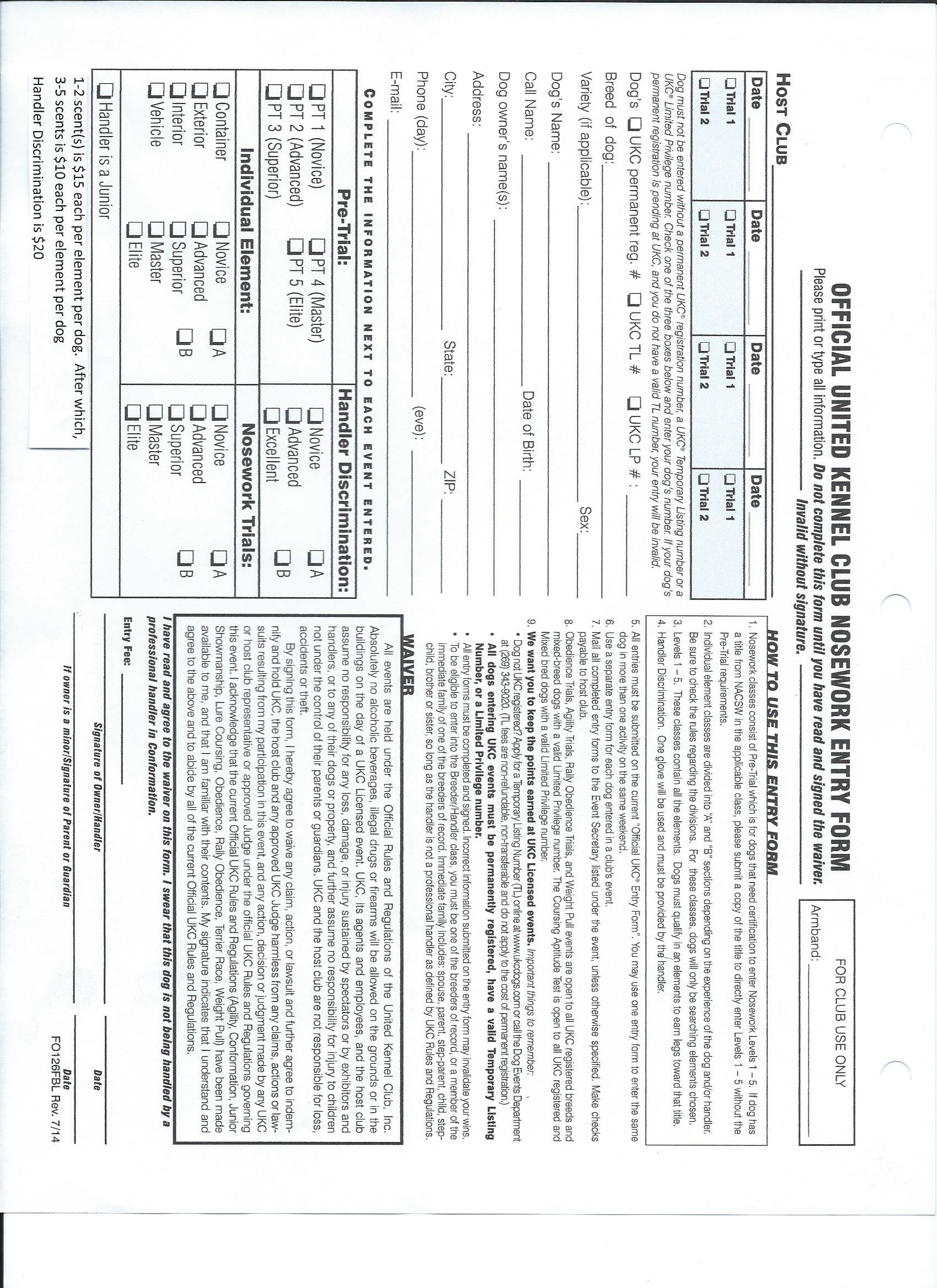 PresidentSuzanne WhiteVice PresidentGail DellerTreasurerJanet RogersUKC CoordinatorJanet RogersMatch ChairmanMatch SecretaryTom ThompsonChris Pinney1140 Creek Road4 Silkwood LaneCarlisle, PA 17015Carlisle, PA 17015Phone: 717-249-4321Cell Phone: 717-961-6753cowdance@embarqmail.comnewcap@comcast.netAnimal Emergency Clinic of YorkAnimal Emergency Clinic of YorkDetails:1640 South Queen StreetYork, PA 17403Phone: 717-767-5355Open 24 hoursDirections:The clinic is 60.4 miles from Dandy Dog Training Center.  Right onto Lonesome Road.  Right onto RT-944 / Enola Road (.5 miles).  Straight onto Bloserville Road (3.3 miles).  Left onto PA-641 / Newville Road (5.2 miles).  Right onto PA -465 / Allen Road (1.3 miles).  Take ramp for I-81 North (15.1 miles).  Take Exit 59 ramp for PA -581 East towards Camp Hill (3.3 miles).  Keep straight onto US-11 / PA-581 East / Harrisburg Expressway (1.8 miles). Road name changes to US-11 N / PA-581 E / Harrisburg Expy (2.2 miles).  At exit 6B take ramp right for I-83 South toward York (25.6 miles).  At exit 16B take ramp right and follow signs for PA-74 North (1.4 miles).  Arrive at 1640 PA-74 York PAThe Animal Emergency Center of MechanicsburgThe Animal Emergency Center of MechanicsburgDetails:11 Willow Mill Park RoadMechanicsburg PA 17050Phone: 717-691-8727Monday – Friday 7:30pm-7:30 am; Saturday 1pm – Monday 7:30 amDirections:The clinic is 25.5 miles from Dandy Dog Training Center.  Right onto Lonesome Road.  Right onto RT-944 / Enola Road (.5 miles).  Straight onto Bloserville Road (3.3 miles).  Left onto PA-641 / Newville Road (5.2 miles).  Right onto PA -465 / Allen Road (1.3 miles).  Take ramp for I-81 North (12.8 miles).  At exit 57, take ramp right for PA-114 toward Mechanicsburg.  Turn right onto PA-114 / Conodoguinet Pkwy (1.3 miles).  Turn right onto Willow Mill Park Road (.2 miles) Arrive at 11 Willow Mill Park RoadMountain View Animal EmergencyMountain View Animal EmergencyDetails:18501-A Maugans AveHagerstown, MD 21742Phone: 301-733-7339Open Friday 6pm – Monday 8amDirections:The clinic is 51.9 miles from Dandy Dog Training Center.  Right onto Lonesome Road.  Right onto RT-944 / Enola Road (.5 miles).  Straight onto Bloserville Road (3.3 miles).  Turn right onto PA-641 / Newville Road (3.3 miles).  Turn left onto PA-233 / South High Street (4.0 miles).  Take ramp for I-81 South (39.3 miles).  Take exit 9 ramp right and follow signs for Maugans Ave.  Turn left onto Maugans Ave (.3 miles).  Arrive at 18501 Maugans Avenue Hagerstown MD.AccommodationsAccommodationsAccommodationsAccommodationsCountry Inn & Suites of Carlisle717-241-49001529 Commerce Ave, Carlisle PA 17015 - Ask for “TNT Canines” rates1529 Commerce Ave, Carlisle PA 17015 - Ask for “TNT Canines” ratesDays Inn717-258-4147101 Alexander Spring Road, Carlisle, PA 171015101 Alexander Spring Road, Carlisle, PA 171015Hampton Inn717-240-02001164 Harrisburg Pike, Carlisle, PA 170131164 Harrisburg Pike, Carlisle, PA 17013Sleep Inn717-249-88635 East Garland Drive, Carlisle, PA 170135 East Garland Drive, Carlisle, PA 17013CampingCampingCampingCampingWestern Village Campground717-243-1179 200 Greenview Drive Carlisle, PA 17015 (open year round)200 Greenview Drive Carlisle, PA 17015 (open year round)